9. ročník – úkoly (18-22.1.2020)MatematikaZadání a úkoly z Matematiky budete dostávat každý den přes zadávání v Teams nebo během on-line hodin. .   Úkoly posíláte zpět nejlépe do Teams přiložíte do zadání. Pokračujeme v tématu Funkce.  Máme zadaný nový projekt a to je „Budování firmy“Úkoly:PS str 17, cv. 8 A i  B  .. termín středa 20.1. 18:00PS str 17, cv. 9	  .. termín čtvrtek 21.1. 18:00Stanovím na hodině, dle toho, jak vám to půjde… termín pátek 22.1. 14:00Český jazykV on-line hodině budeme řešit mluvnici a ve čtvrtek opět částečně literaturu, doma se poperete se slohem a s literaturou.Literatura (2 hodiny) 
V čítance na straně 39 si podle úvodního povídání uděláte výpisky k osobě Jaroslava Haška (kontrola ve čtvrtek!). Dále si přečtete text na str. 39-44 a odpovíte na následující otázky:Jaký je Švejk podle vás – je to hlupák a lenoch, jak si o něm mnozí myslí? Jak byste popsali jeho vlastnosti?Čím neustále získává převahu nad ostatními?Zjistěte a zapište do sešitu (několik vět) o čem je román Osudy dobrého vojáka Švejka za světové války. Kontrola ve čtvrtek!Sloh (1 hodina)
Z textu Pojišťování na straně 146 v učebnici vypište všechna nespisovná slova a všechny prostředky typické pro mluvené projevy. Potom ten text přepíšete do správné spisovné psané podoby, aby mohl být vydán např. jako součást nějakého letáku.Napište mi dále, z jakého důvodu mluvčí používá 1. osobu čísla množného – my jsme Pojišťovna….
Fyzika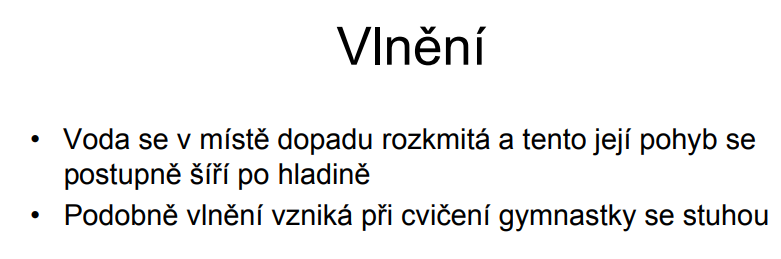 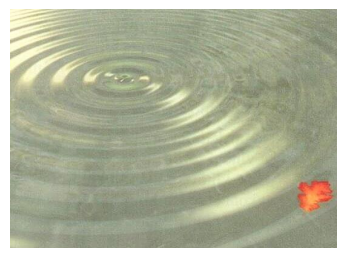 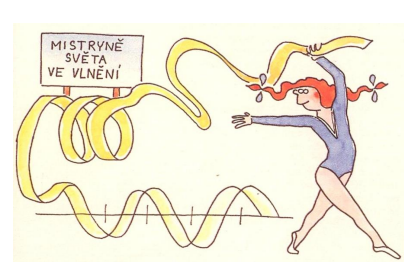 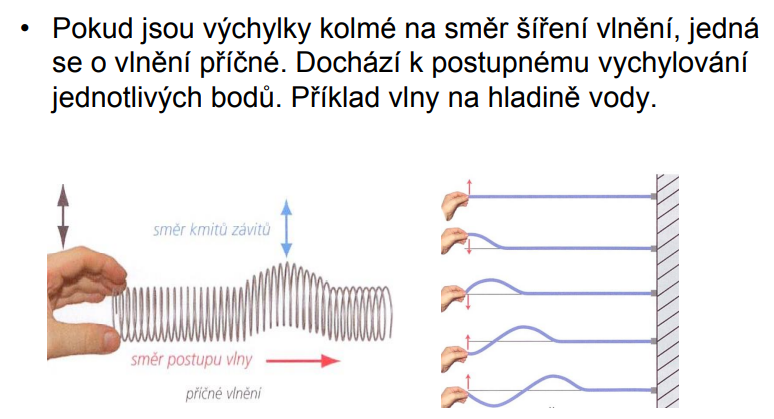 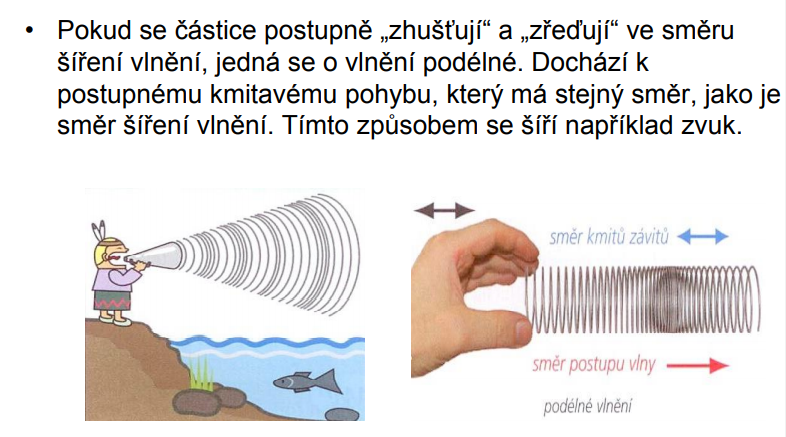 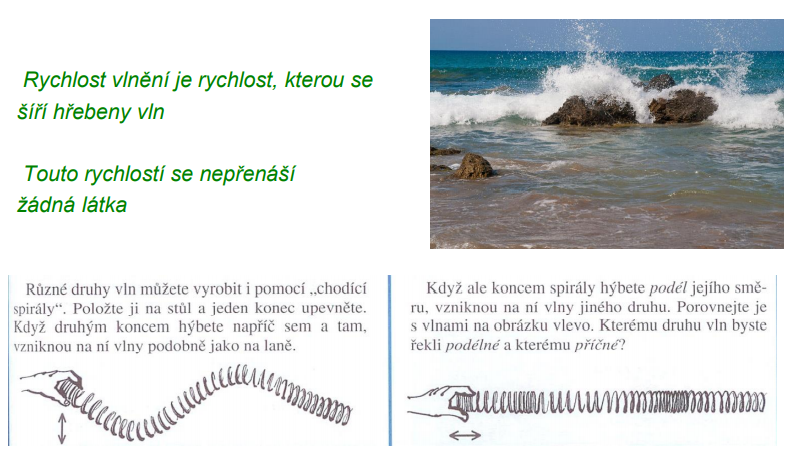 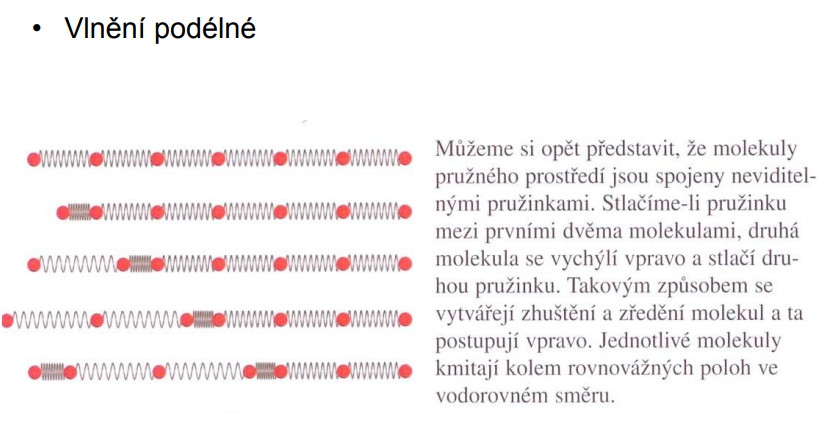 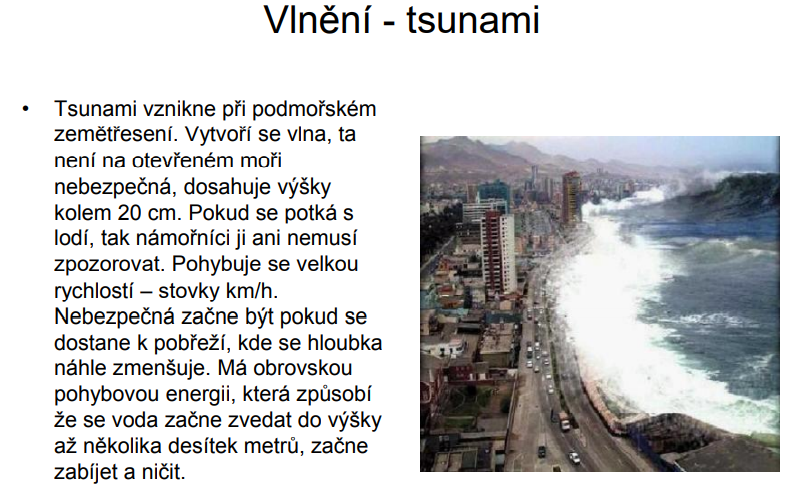 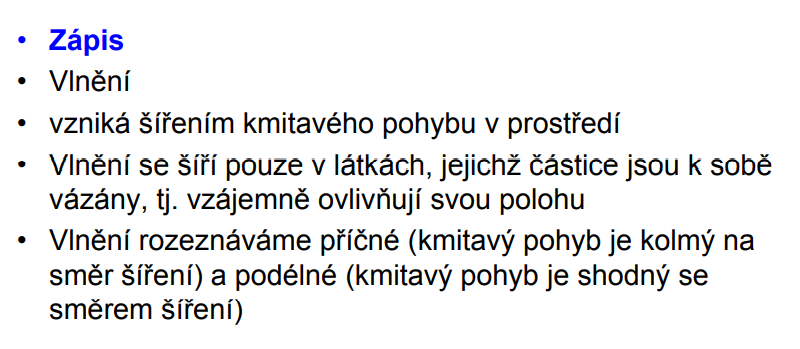 OTÁZKY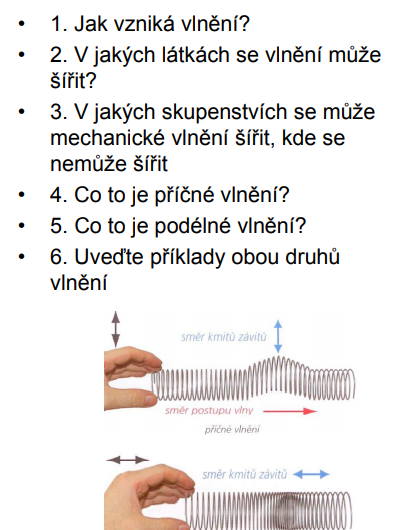 ODPOVĚDI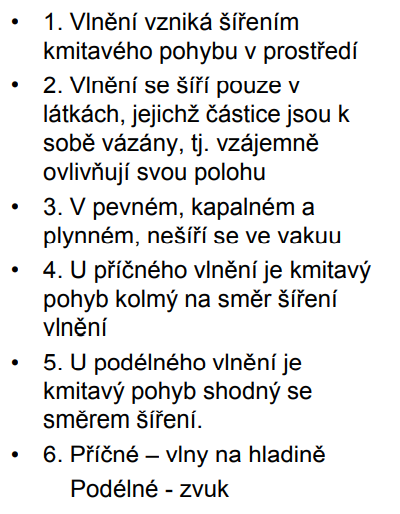 Pořád platí, že co někteří nezvládnete, to doženeme spolu později.Angličtina9th grade/ 9. třídaWEEK 3/ 3. TÝDEN, 18. – 22. 1. 2021January 18th Watch these videos about team building and social service. Practice understanding English. Sledujte videa o dobrovolnictví, poznávání a teamové práci. Pozorně poslouchejte, co říkají. Pusťte si titulky. https://www.youtube.com/watch?v=3IdIiCAk_kshttps://www.youtube.com/watch?v=vgULvFKqJjkHave you ever been a part of social service? Have you ever volunteered? Were you a part of team building?January 19thWe are going to look at verbs and their groups today. Podíváme se na dnes na slovesa. Pečlivě sledujte video. Můžete v něm najít dobré pomůcky, jak se slovesa správně naučit.https://www.youtube.com/watch?v=qaFGoOQmHeUAlso continue studying irregular verbs. V tomto videu si budete opakovat nepravidelná slovesa a jejich tvray. Opakujte nahlas!https://www.youtube.com/watch?v=SXBy2EW16AkJanuary 22ndLet´s review past simple tense again. Pojďme se znovu podívat na minulý čas prostý. https://www.youtube.com/watch?v=HAOa9UI8GI4Watch these videos and when possible, repat after them. Sledujte videa a opakujte nahlas, kdykoli je to možné. https://www.youtube.com/watch?v=3CGh8f_utWM https://www.youtube.com/watch?v=Qsiu563LKTEPřírodopisDomaPřečtěte si prosím stránky 38 a 39 – KŘEMIČITANY. Jelikož se jedná o naší poslední mineralogickou třídu, můžete se těšit na blízký konec minerálů. Ta „horší“ zpráva je, že nás čekají horniny.Do sešitu: názvy křemičitanů (granát, olivín, turmalín, mastek, slída, živec, kaolinit); dále k čemu se využívají (drahé kameny – šperky; kaolinit – výroba porcelánu a keramiky; živce a slídy – velmi zásadní součást hornin; mastek – minerální kosmetika, atd.). Ke každému minerálu si napište jeho barvu a pokud je uvedeno, tak i kde je najdeme. 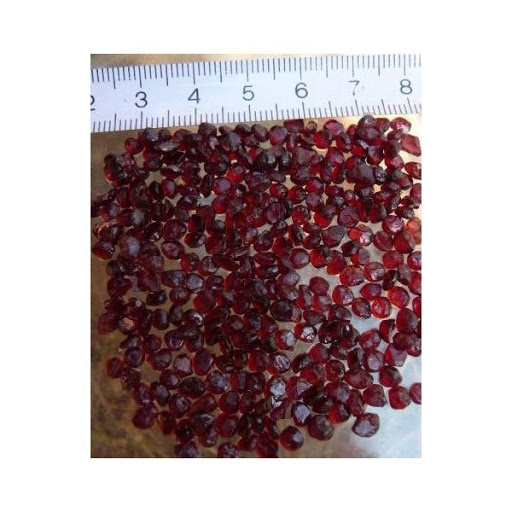 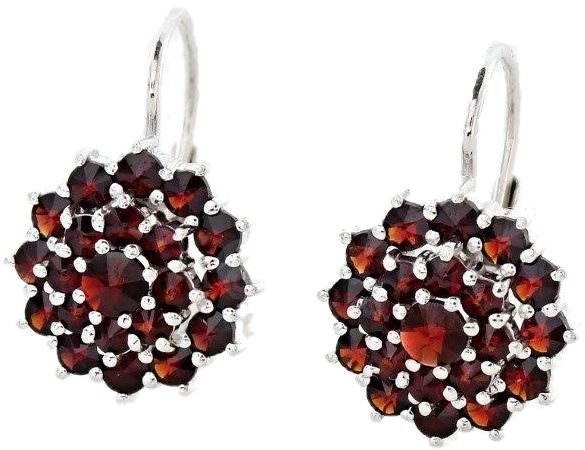 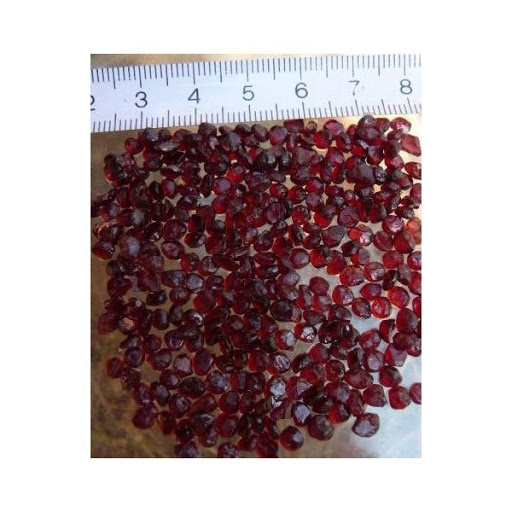 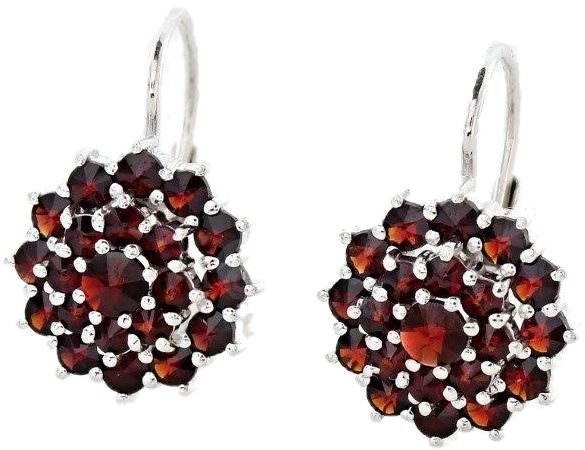 Zápis, včetně toho minulého, nahrajte do TEAMS pod zadání MINERÁLY – poslední skupinyOnlineZačneme horniny – usazené, vyvřelé a přeměněné, čímž trochu navážeme na geologii ČR, které jsme se věnovali někdy v září/říjnu ve škole  Horninový cyklus, atd. Zeměpis:DomaDo sešitu nadpis BIOTA ČR: Přečtěte si článek o milovické ohradě s divokými koňmi:https://www.ceska-krajina.cz/rezervace/prirodni-rezervace-milovice/ Do sešitu si pod nadpis vypište z článku 4-5 hlavních myšlenek (např. jak velcí kopytníci pomáhají krajině, co je na této krajině tak cenné, k čemu došlo v krajině po zřízení ohrady, informace o druzích, které zde žijí,… )Úkol, včetně nafoceného zápisu a mapy půd odevzdejte do TEAMS (Půdy ČR a Biota ČR)OnlineOnline test půdy, prosím, nekopírujte informace z webu a ani od sebe navzájem. Každému, kdo má pár mozkových buněk pohromadě dojde, že pokud jsou vaše odpovědi úplně stejné, asi jste sami nepracovali!! Biota ČR, její dělení. Dějepis (2. vyučovací hodiny) OPAKOVÁNÍ - SVĚT A ČSR PO PRVNÍ SVĚTOVÉ VÁLCESamostatná práce - práce s učebnicíUčebnice strana 52-53Odpovědi na otázky 1 a 3-10 vypište do sešituChemie- udělejte si zápis do školního sešitu
ZDROJE ENERGIE
1. neobnovitelné (vyčerpatelné)
a) fosilní paliva ( uhlí, ropa, zemní plyn)
b) jaderná paliva (uran)
2. obnovitelné (alternativní)
sluneční energie, vítr, voda, geotermální energie, biomasa
Přečtěte si v učebnici str. 21. – 25.Prohlédněte si následující videa:
https://www.youtube.com/watch?v=aEziSNDW1Sk&list=PLu9YmWHGvyys1BVUT1-kFlvoflJWZisML&index=10https://www.youtube.com/watch?v=y_gNCt_JxwE&list=PLu9YmWHGvyys1BVUT1-kFlvoflJWZisML&index=11Hezký týden NováčkováNĚMECKÝ JAZYK19. 1 nebude z technických důvodů on-line výuka .
Vše si dokončete a hlavně se to naučte!!!
- trénujete způsobová slovesa a zejména ta nová sollen a wollen
Připravte si ke kontrole na následující on-line hodinu:
Udělejte si poslech: str. 42/ cvičení 2a
- doplňte slova do textu
- správné řešení zapište do školního sešitu
- ústně přeložte
Pracovní sešit: str. 53/ 16 – ústně přeložte
Pracovní sešit: str. 53/ 17
Nové učivo:
Pracovní sešit str. 59/3 
- doplňte slovesa ve správném tvaru